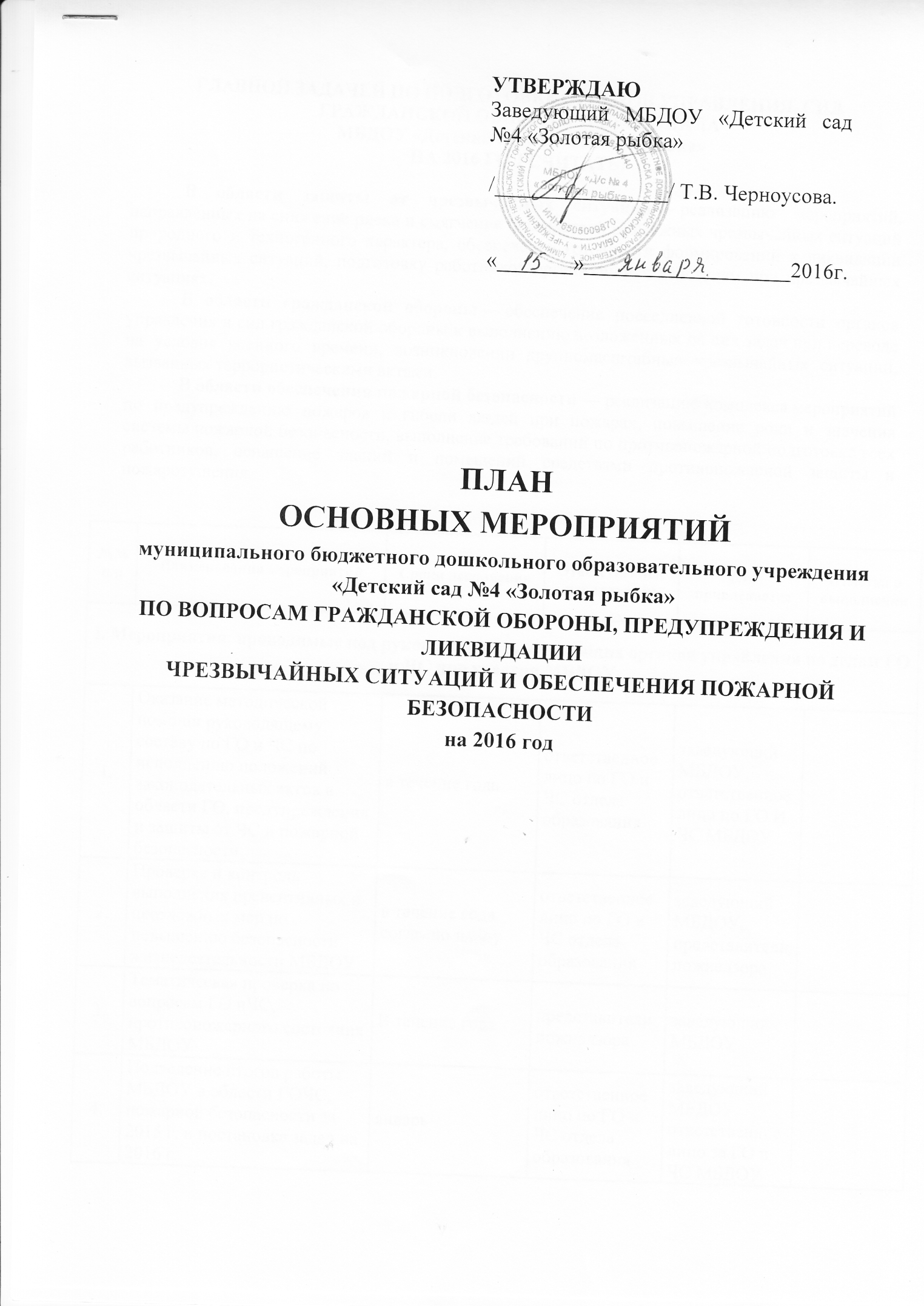 ГЛАВНОЙ ЗАДАЧЕЙ ПО ПОДГОТОВКЕ ОРГАНОВ УПРАВЛЕНИЯ, СИЛ ГРАЖДАНСКОЙ ОБОРОНЫ И ПЕРСОНАЛА МБДОУ «Детский сад №4 «Золотая рыбка» НА 2016 ГОД СЧИТАТЬ:В области защиты от чрезвычайных ситуаций — реализацию мероприятий, направленных на снижение риска и смягчение последствий возможных чрезвычайных ситуаций природного и техногенного характера, обеспечение готовности формирований к ликвидации чрезвычайных ситуаций, подготовку работников организации к действиям при чрезвычайных ситуациях.В области гражданской обороны — обеспечение повседневной готовности органов управления и сил гражданской обороны к выполнению возложенных на них задач при переводе на условия военного времени, возникновении крупномасштабных чрезвычайных ситуаций, вызванных террористическими актами.В области обеспечения пожарной безопасности — реализацию комплекса мероприятий по предупреждению пожаров и гибели людей при пожарах, повышение роли и значения системы пожарной безопасности, выполнение требований по противопожарной подготовке всех работников, оснащение зданий и помещений средствами противопожарной защиты и пожаротушения.№№
п/пНаименования мероприятийСроки исполненияОтветственные исполнителиКто привлекаетсяОтметка о выполненииI. Мероприятия, проводимые под руководством вышестоящих органов управления по делам ГО и ЧС при участии МБДОУI. Мероприятия, проводимые под руководством вышестоящих органов управления по делам ГО и ЧС при участии МБДОУI. Мероприятия, проводимые под руководством вышестоящих органов управления по делам ГО и ЧС при участии МБДОУI. Мероприятия, проводимые под руководством вышестоящих органов управления по делам ГО и ЧС при участии МБДОУI. Мероприятия, проводимые под руководством вышестоящих органов управления по делам ГО и ЧС при участии МБДОУI. Мероприятия, проводимые под руководством вышестоящих органов управления по делам ГО и ЧС при участии МБДОУ1.Оказание методической помощи руководящему составу по ГО и ЧС по исполнению положений законодательных актов в области ГО, предупреждения и защиты от ЧС и пожарной безопасности в течение годаответственное лицо по ГО и ЧС отдела образованиязаведующий МБДОУ, ответственное лицо по ГО И ЧС МБДОУ2.Проверка и контроль выполнения превентивных и неотложных мер по повышению безопасности жизнедеятельности МБДОУ в течение года согласно плануответственное лицо по ГО и ЧС отдела образованиязаведующий МБДОУ, представители пожнадзора3.Тематическая проверка по вопросам ГО иЧС, противопожарного состояния МБДОУВ течение годапредставители пожнадзоразаведующий МБДОУ4.Подведение итогов работы МБДОУ в области ГОЧС, пожарной безопасности за 2015 г. и постановка задач на 2016 г.январьответственное лицо по ГО и ЧС отдела образованиязаведующий МБДОУ, ответственное лицо за ГО и ЧС МБДОУ5.Учебно-методические занятия по профессиональной подготовке руководителей, лиц ответственных за ГО и ЧС в МБДОУв течение года согласно плануответственное лицо по ГО и ЧС отдела образованиязаведующий МБДОУ, ответственное лицо по ГО И ЧС МБДОУII. Мероприятия, проводимые руководителем, КЧС и ПБ, штабом по делам ГОЧС МБДОУ1. Организационные мероприятияII. Мероприятия, проводимые руководителем, КЧС и ПБ, штабом по делам ГОЧС МБДОУ1. Организационные мероприятияII. Мероприятия, проводимые руководителем, КЧС и ПБ, штабом по делам ГОЧС МБДОУ1. Организационные мероприятияII. Мероприятия, проводимые руководителем, КЧС и ПБ, штабом по делам ГОЧС МБДОУ1. Организационные мероприятияII. Мероприятия, проводимые руководителем, КЧС и ПБ, штабом по делам ГОЧС МБДОУ1. Организационные мероприятияII. Мероприятия, проводимые руководителем, КЧС и ПБ, штабом по делам ГОЧС МБДОУ1. Организационные мероприятия1.Подготовка органов управления ГО и ЧС МБДОУмартзаведующий МБДОУ, ответственное лицо по ГО и ЧС МБДОУПредседатель КЧС и ПБ2.Сбор руководящего состава по подведению итогов и постановке задач на предстоящий годноябрьзаведующий МБДОУ, ответственное лицо по ГО и ЧС МБДОУПредседатель КЧС и ПБ3.Учебно-методический сбор руководителей учебных групп по обучению обслуживающего персонала действиям в ЧСфевральзаведующий МБДОУ, ответственное лицо по ГО и ЧС МБДОУПредседатель КЧС и ПБ, руководители учебных групп4.Разработка планирующих документов по вопросам ГОЧС на 2016 годянварь,мартзаведующий МБДОУ, ответственное лицо по ГО и ЧС МБДОУПредседатель КЧС и ПБ, руководители учебных групп5.Разработка приказа заведующего МБДОУ об итогах подготовки к ведению ГО, предупреждению ЧС, обеспечению пожарной безопасности в 2015 году и задачах на 2016 годмартзаведующий МБДОУ, ответственное лицо по  ГО и ЧС МБДОУПредседатель КЧС и ПБ6.Подготовка доклада-отчета о состоянии ГО в МБДОУзаведующий МБДОУответственное лицо по ГО и ЧС МБДОУ7.Выполнение предписаний органов Госпожнадзора в области ГО и ЧСв течение годазаведующий МБДОУответственное лицо  по ГО и ЧС МБДОУ8.Подготовка и представление заявок на обучение по ГО иЧС в отдел образованиязаведующий МБДОУответственное лицо по ГО и ЧС МБДОУ9.Разработка (корректировка) плана ГО, плана действий по предупреждению и ликвидации ЧС, плана развития и совершенствования учебно-материальной базы МБДОУВ течении годазаведующий МБДОУ, ответственное лицо по ГО и ЧС МБДОУПредседатель КЧС и ПБ10.Проведение консультаций для самостоятельно изучающих программу по ГО иЧСв течение года согласно плана ответственное лицо по ГО и ЧС МБДОУПредседатель КЧС и ПБ11.Участие в конкурсах города, районазаведующий МБДОУ, ответственное лицо по  ГО и ЧС МБДОУПредседатель КЧС и ПБПодготовка руководящего состава в области ГОЧС МБДОУПодготовка руководящего состава в области ГОЧС МБДОУПодготовка руководящего состава в области ГОЧС МБДОУПодготовка руководящего состава в области ГОЧС МБДОУПодготовка руководящего состава в области ГОЧС МБДОУПодготовка руководящего состава в области ГОЧС МБДОУ1.Обучение в ОКОУ ДПО и на курсах ГО иЧСОКОУ ДПО, курсы ГО и ЧСспециалисты2.Самостоятельное изучение программы обучения в области ГО и защита ЧСв течение годазаведующий МБДОУ, ответственное лицо  ГО и ЧС МБДОУПредседатель КЧС и ПБ3. Подготовка формирований ГО МБДОУ3. Подготовка формирований ГО МБДОУ3. Подготовка формирований ГО МБДОУ3. Подготовка формирований ГО МБДОУ3. Подготовка формирований ГО МБДОУ3. Подготовка формирований ГО МБДОУ1.Обучение личного состава формирований МБДОУ  по изучаемым темам: «Примерная программа  обучения личного состава ГО», «Основы безопасности жизнедеятельности» и др.апрель, майзаведующий МБДОУ, ответственное лицо по ГО и ЧС МБДОУличный состав формирований 2.Обучение руководящего состава и командиров звеньев на курсах ГОв течение годазаведующий МБДОУ, ответственное лицо  по ГО и ЧС МБДОУкомандиры звеньев3.Сдача зачетов по изучаемым темам ГО и ЧСзаведующий МБДОУ, ответственное лицо по  ГО и ЧС МБДОУРуководящий состав4.Тренировки по сигналу «Сбор!»май, октябрьзаведующий МБДОУ, ответственное лицо  по ГО и ЧС МБДОУРуководящий состав4. Учения /тренировки / по ГО и ЧС4. Учения /тренировки / по ГО и ЧС4. Учения /тренировки / по ГО и ЧС4. Учения /тренировки / по ГО и ЧС4. Учения /тренировки / по ГО и ЧС4. Учения /тренировки / по ГО и ЧС1.Объектовая тренировка по теме: «Защита рабочих и служащих при возникновении ЧС»апрельзаведующий МБДОУ, ответственное лицо  по ГО и ЧС МБДОУРуководящий состав2.Тренировка по теме: «Изучение и отработка функциональных обязанностей руководящего состава»сентябрьзаведующий МБДОУ, ответственное лицо  по ГО и ЧС МБДОУРуководящий состав3. Тактико-специальные учения - тренировка по теме: «Действия руководящего состава и личного состава формирований при возникновении ЧС. Первая помощь пострадавшим»октябрьзаведующий МБДОУ, ответственное лицо по ГО и ЧС МБДОУРуководящий состав5. Обучение рабочих и служащих, не входящих в состав формирований; населения, не занятого в сферах производства и обслуживания в области ГО5. Обучение рабочих и служащих, не входящих в состав формирований; населения, не занятого в сферах производства и обслуживания в области ГО5. Обучение рабочих и служащих, не входящих в состав формирований; населения, не занятого в сферах производства и обслуживания в области ГО5. Обучение рабочих и служащих, не входящих в состав формирований; населения, не занятого в сферах производства и обслуживания в области ГО5. Обучение рабочих и служащих, не входящих в состав формирований; населения, не занятого в сферах производства и обслуживания в области ГО5. Обучение рабочих и служащих, не входящих в состав формирований; населения, не занятого в сферах производства и обслуживания в области ГО1.Изучение и практическая отработка тем программы обучения в области ГО и защиты от ЧСапрель, майРуководители учебных группРабочие и служащие2.Тренировки по сигналу «Внимание всем!»согласно плану тренировокзаведующий МБДОУ, ответственное лицо  по ГО и ЧС МБДОУРабочие и служащие3.Тренировки по отработке нормативов ГОсогласно плану тренировокзаведующий МБДОУ, ответственное лицо  по ГО и ЧС МБДОУРабочие и служащие4.Участие рабочих и служащих в учениях и тренировках по ГО, проводимых вышестоящими органами ГО и ЧС согласно плану тренировокзаведующий МБДОУ, ответственное лицо  по  ГО и ЧС МБДОУРабочие и служащие6. Мероприятия по созданию и совершенствованию учебно-материальной базы6. Мероприятия по созданию и совершенствованию учебно-материальной базы6. Мероприятия по созданию и совершенствованию учебно-материальной базы6. Мероприятия по созданию и совершенствованию учебно-материальной базы6. Мероприятия по созданию и совершенствованию учебно-материальной базы6. Мероприятия по созданию и совершенствованию учебно-материальной базы1.Обновление стендов и наглядных пособий по ГО и ЧС и пожарной безопасности в МБДОУв течение годазаведующий МБДОУ, ответственное лицо по ГО и ЧС МБДОУРуководящий состав2.Разработка, размножение, выдача и помощь в учении нормативных документов и учебно-методических пособий для личного состава МБДОУв течение годазаведующий МБДОУ, ответственное лицо  по ГО и ЧС МБДОУРуководящий состав3.Приобретение наглядных и методических пособий, учебной литературы в области ГО и ЧСв течение годазаведующий МБДОУ, ответственное лицо по  ГО и ЧС МДОУРуководящий состав4.Проведение противопожарных инструктажей /2 раза в год/февраль, ноябрьзаведующий МБДОУ, ответственное лицо по  ГО и ЧС МБДОУРуководящий состав7. Контроль и оказание помощи7. Контроль и оказание помощи7. Контроль и оказание помощи7. Контроль и оказание помощи7. Контроль и оказание помощи7. Контроль и оказание помощи1.Оказание помощи командирам формирований в подготовке и проведении учений и тренировокв течение годазаведующий МБДОУ, ответственное лицо по ГО и ЧС МБДОУПредседатель КЧС и ПБ2.Проверка хода обучения личного состава формирований и оказание помощи в организации обученияв течение годазаведующий МДОУ, ответственное лицо за ГО и ЧС МБДОУПредседатель КЧС и ПБ3.Итоговая проверка подготовки МБДОУ по вопросам ГО и ЧСзаведующий МБДОУ, ответственное лицо по ГО и ЧС МБДОУПредседатель КЧС и ПБ